

Verksamhetsberättelse för SPF Seniorerna Örserum 2021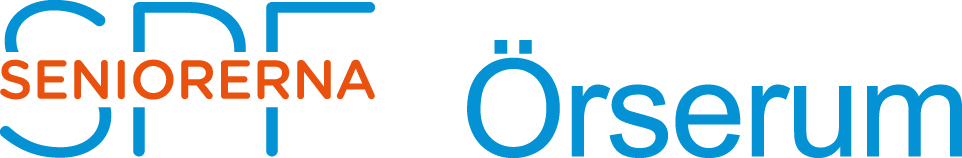 Medlemsantalet var vid årsskiftet 2021-01-01 151 personer och vid årets slut
159 medlemmar. Under verksamhetsåret har vi haft sju styrelsemöten.Detta verksamhetsår började som 2020 slutade, i moll. Corona pandemin fortsatte och vi fick rekommendationer från förbund och distrikt att ställa in alla möten och försöka ställa om till annan verksamhet.Vi var ändå optimistiska och skrev i vårt vårprogram att det blir årsmöte ute vid Örensvallen den 3:e maj. Vi fick skjuta på detta en månad och årsmöte hölls den 7 juni. Knappt 50 medlemmar kom och vi hade tur med vädret som gjorde att det var skönt att sitta ute. Parentation hölls av Stig Rickemark för de 9 medlemmar som avlidit under 2020 och avslutades med en dikt av Lasse Berghagen. När alla val var gjorda och styrelsen fått ansvarsfrihet för den tid revisionen omfattar avtackades Margareta Wahlbin för sitt arbete i styrelsen med en bukett blommor och ett presentkort. Stefan Rensfeldt, vår underhållare, spelade och sjöng för oss och vi drack kaffe med inplastad fralla och kaka, allt för att minimera smittrisken.
I det brev till våra medlemmar där vi kallade till det framflyttade årsmötet redogjorde vi också för Folkhälsoveckan den 17-21 maj. Våra aktiviteter var; prova på boule, fågelskådning runt Fridhem, tipspromenad, promenad vid Visingsö östra strand och Karin Aldensjö visade oss hur vi ska stärka våra muskler och leder. Fem dagar med trevliga och nyttiga aktiviteter.
Nationaldagen den 6 juni firade vi ute vid Hembygdsgården där Agneta Karlberg de Jonge höll vårtal och Tomas Andersson underhöll med musik. Bilrallyt den 8 juni blev mycket välbesökt med nästan 60-talet deltagare. Tack Anders och Monica som fixade allt och tack till damerna som sprang med kaffe och fikabröd.
Tyvärr blev det ingen lottförsäljning vid Gränna Hamn, ingen fika vid Kleven, ingen Örserumsdag och ingen publik i Lilla Grankärr när årets kolmila tändes. 
Under våren ringde vi till flera av våra medlemmar för att höra hur det är eller bara för att prata. Detta uppskattades mycket.Om våren gick i moll gick hösten i dur. Vi började med en delikat sillunch på Örserumsbrunn gestgifveri & konferens den 2 augusti.  Höstresan den 25 augusti gick till Gryts Skärgård med besök på ÅSSA-museet i Åtvidaberg, Kärlekens Trädgård i Lilla Vik och Visans skepp i Storebro. Allt värt ett besök. 
Höstens program fortsatte med följande månadsträffar: 6 september underhöll Holmbom & Karlsson med Cornelius Vreeswijk musik, 4 oktober berättade Jan-Olof Nilsson om de amerikanska flygarna som nödlandade i södra Sverige under andra världskriget. 


Den 1 november fick Lennart Axelsson sjunga visor, country och dansband för oss. Vid varje träff fick vi information från styrelsen och naturligtvis kaffe och lottdragning under skratt och prat.  Mitt uppe i höstens program hade vi en uppskattad modevisning från Seniorshop den 1 oktober med 6 egna medlemmar som modeller.
Julmarknadsresa den 18 november gick detta år till Kosta, på julmarknaden kunde vi köpa senap, sill, glögg, hantverk m.m. Vi fick också möjlighet att besöka Kosta outlet med flera affärer runt området, höjdpunkten var ändå Art Galleri Kosta. Året avslutades med att 79 medlemmar samlades till gemensam jullunch på Örserumsbrunns gestgifveri & konferens som bjöd på ett härligt julbord och med sittplatser enl. gällande restriktioner. Under året har vi fortsatt att jobba med projektet ”Livet som 90-åring” och flera av er har blivit intervjuade. Fortsättning följer under våren. Vi är också engagerade i projektet ”Hjälpa ensamma äldre”.
Under hösten har vi också deltagit i flera av distriktets olika sammandragningar.
Våra boulespelare har haft verksamhet igång under hela året när man kunnat vara ute med god uppslutning. Tisdagspromenaderna, som utgår från Hembygdsgården, lockar mellan
 6-13 deltagare som i ur och skur går en trevlig runda med mycket prat och skratt. 
Under sommaren hade vi tillsammans med Idrotts- och Hembygdsförening tipspromenader i samhället med frågor som Siw Johansson och Margareta Wahlbin fixade och Gun Rensfeldt administrerade. Vår populära inneverksamhet som spinning, core, yoga och qigong tilläts under hösten.Från styrelsen tackar vi alla medlemmar för att ni vill vara med i föreningen och hoppas på ett bättre 2022. Tack också till SPF distrikt och till Jönköping kommun som stöttar oss.Örserum den 20 januari 2022
Britt-Mari Andersson, ordf.	Anders Larsson, sekr. 	Anna-Carin Svärd, kassör

Inga Hjort			Eva Fransson		Gunilla A-Lydén

Lars Hörlenius		Siw Johansson	Agnetha K de Jonge		

Verksamhetsberättelse för SPF Seniorerna Örserum 2021, sidan 3Styrelsemedlemmar har varit:		Revisorer: 
Britt-Marie Andersson, ordf.			Kaisa Bratt
Anders Larsson, sekr.			Kristina Gustafsson
Anna-Carin Svärd, kassör			Ulf Eriksson, suppl.  
Inga Hjort, vice ordf.
Eva Fransson				Hälsoombud:		
Lars Hörlenius				Inga Hjort
Gunilla A-Lydén			Trafikombud:
Siw Johansson				Sören Andersson
Agneta Karlberg de JongeStudieansvarig:			PR-ansvarig:
Vakant				Britt-Marie AnderssonSamrådsgruppen:			Bouleansvarig:
Anna-Carin Svärd			Claes-Eric Arvidsson
Britt-Marie AnderssonBidragsansvarig:			
Britt-Marie Andersson
Anna-Carin Svärd
Lars HörleniusOmbud till distriktets årsstämma:		Dataansvarig:
Utses av styrelsen			Anders LarssonResekommitté			Ansvar för medlemsregister:
Anders Larsson			Anna-Carin Svärd
Bengt Carlsson
Gunilla Aldensjö-Lydén			Valberedning:	                                                                                                                                                       
				Paul Nes, sammankallande
 Webbansvarig:			Pelle Hjort
 Britt-Marie Andersson			Stefan Rensfeldt
                                                                                                        
Representant i Gränna samverkansgrupp:
Birger Stenqvist